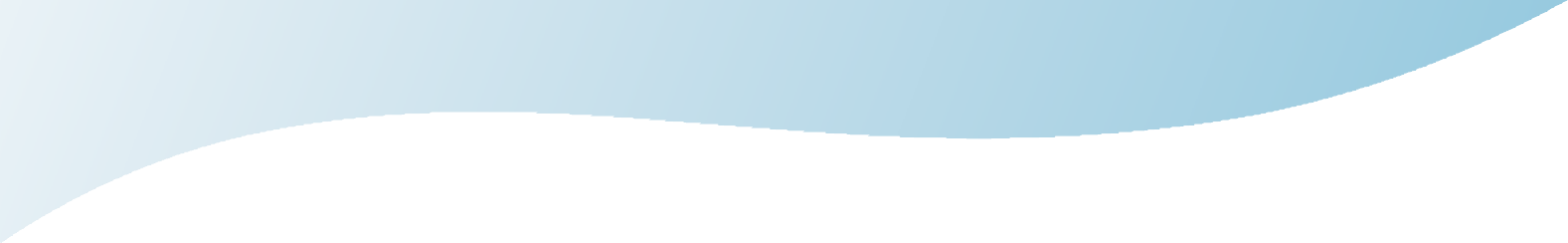 Heavy Vehicle Inspection ChecklistThis checklist has been provided as a guide to the types of information that may need to be collected, or components that need to be inspected, during a vehicle inspection. This checklist is not a reason for rejection.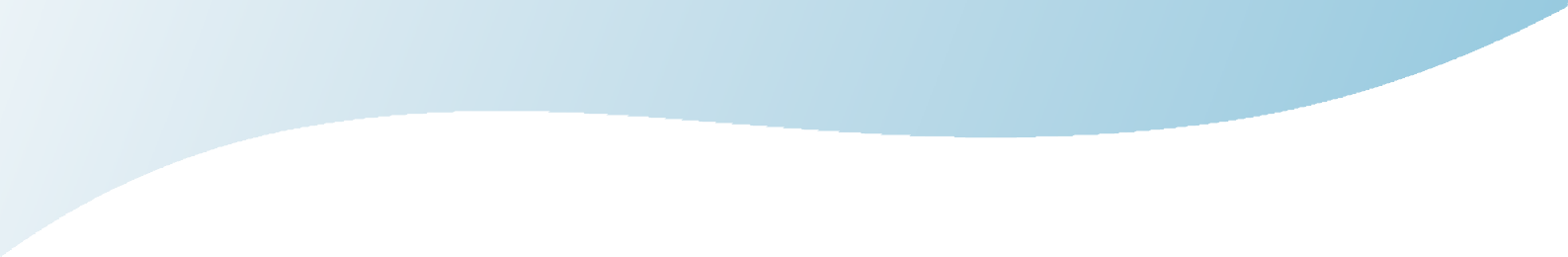 Heavy Vehicle Inspection Checklist (cont.)Vehicle IdentificationVehicle IdentificationRegistration NumberVIN/Chassis NumberCompliance PlateSeating CapacityMake/ModelBody TypeMain Body ColourEngine NumberCylindersOdometer Reading (where fitted)BrakesBrakesBrake ComponentsAir/Vacuum	System	(including	trailer	breakaway protection)Service BrakePark BrakeCouplingsCouplingsFifth Wheel/BallracePin Couplings/Pintle HooksTowbarTowing AttachmentsSafety Chains/Cable AttachmentsSafety Chains/Cable AttachmentsSteering and SuspensionSteering and SuspensionSteering WheelFree PlayArms/Linkages/ComponentsSteering Box/PumpShock AbsorbersAir Bag/Spring/CoilWheels, Tyres and HubsWheels, Tyres and HubsWheels/RimsWheel Nuts/FastenersTyresHubsWheel BearingsWheel BearingsStructure and Body ConditionStructure and Body ConditionBody Panels/FittingsBody and MountingMudguardsMudflapsRear marking plates (as per VSB12)Cabin/Body ConditionNumber PlatesFront Underrun ProtectionElectrical EquipmentHornChassisChassisSeats and SeatbeltsSeats and SeatbeltsSeatsSeatbeltsChild Restraint AnchoragesChild Restraint AnchoragesLights and ReflectorsLights and ReflectorsHeadlights (high/low beam)Fog LightsFront Position LightDaytime Running LightsDirection Indicator LightsClearance/End Outline Marker Lights (front/rear)Reflectors (front/side/rear)Brake LightsTail LightsReversing LightsNumber Plate LightSide Marker LightsMirrorsMirrorsRear View Mirror(s)Rear View Mirror(s)Windscreen and WindowsWindscreen and WindowsGlazingWipers/Demisters/WashersWindowsWindowsEngine, Driveline and ExhaustEngine, Driveline and ExhaustExhaust SystemNoise EmissionsEngine/DrivelineGearbox/Differential/Power SteeringFuel TankOil LeaksLPG and NG VehiclesLPG and NG VehiclesLPG/NG Compliance PlateLPG/NG Number Plate LabelsContainerContainerBusesBusesFire ExtinguisherSchool Bus Warning System (if required)Entrances/ExitsEmergency Exits/SignsDoors/StepsGuard RailsMotorhomes, Caravans and CampervansMotorhomes, Caravans and CampervansFire ExtinguisherSleeping BerthsCooking FacilitiesDoorsToilets/Urinals/Showers/SinksVentilationElectrical/Gas CertificationElectrical/Gas Certification